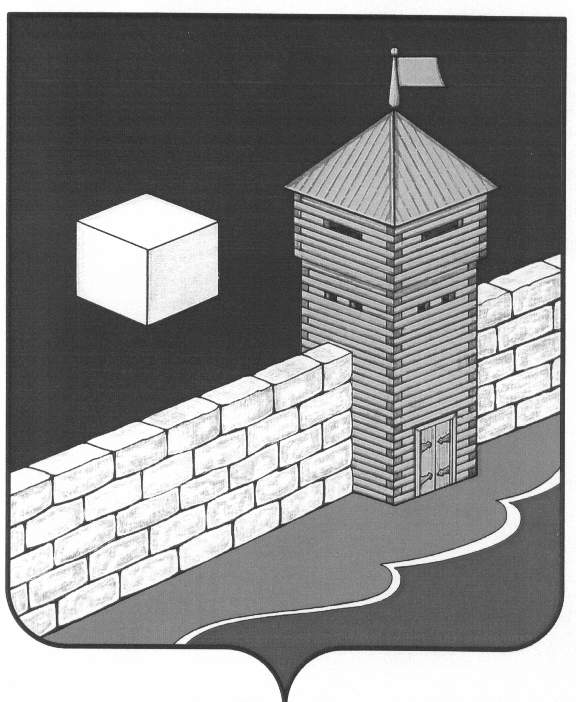 СОВЕТ ДЕПУТАТОВБЕКТЫШСКОГО СЕЛЬСКОГО ПОСЕЛЕНИЯОб исполнении бюджетаБектышского сельского поселенияза 9 месяцев 2016 годаСовет депутатов Бектышского сельского поселения отмечает, что:   - план по доходам составил      2 935744 рублей 57 копеек    - факт по доходам составил      2 368773 рубля90 копеекДоходная часть бюджета  за 9 месяцев  2016 года исполнена на 80,69 %.   - план по расходам составил 2 607080 рублей 00 копеек   - факт по расходам составил 2 218 749 рублей 91 копейкаРасходная часть бюджета за 9  месяцев  2016  года исполнена на 85,1%.Совет депутатов  Бектышского сельского поселения  р е ш а е т :Отчет об исполнении бюджета за 9  месяцев 2016  года принять      к сведению.Глава Бектышскогосельского поселения:                                                                            А.Ф.БерезинаР Е Ш Е Н И Е27-заседание 5 созыва20.10.2016                                                                                  № 58